الجمهورية الجزائرية الديمقراطية الشعبية                               République Algérienne Démocratique et Populaire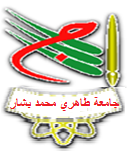 وزارة التعليم العالـي و البحـث العـلمـي                                       Ministère de l’Enseignement Supérieur et de la Recherche Scientifiqueجــامعة طاهري محمد بشـار                                                  Université Tahri Mohammed de Béchar                                                          كليـة ............................Faculté de..........................................نيابة العمادة لما بعد التدرجVice Décanat de la Post-GraduationPlan de Travail à Réaliser  Concernés les Maitres Assistants Classe A et B et les Doctorants Non SalariésLE STAGIAIRE *Nom  et Prénom : ……………………………………………………………………..…………….…..…… *Grade : ……………………………...…..  Departement : …………..………….……………………..…….*Doctorant (e)Inscrit(e)en :…………..…/………………….*Année de la 1ère inscription :………..……/…….…………*Taux (℅) d’avancement dans la Thèse :…….……….…… ℅*Lieu (Laboratoire, Etablissement et Pays) : ……………………………………………………………………………………………………………..……*Durée et Période : ……………………………………………………………………..…………………….Objectifs du Séjour : ..........................................................................................................................................................................................................................................................................................................................................................................................................................................................................................................................................................................................................................................................................................................................................................................................................................................................................................................................................................Impacts Attendus :.......................................................................................................................................................... .................................................................................................................................................................................................................................................................................................................... ............................................................................................................................................................ ........................................................................................................................................................................................................................................................................................................................                  Stages effectués pendant les deux (03) dernières années :Participations à des manifestations scientifiques pendant les deux (02) dernières années:       Bechar, le …………………	                                                         Bechar, le …………………       Visa du Directeur de Thèse                                                               Signature Du Stagiaire :     Bechar, le …………………..                                                 Bechar, le ……………….…….     Visa du Comité Scientifique du Département                 Visa du Conseil Scientifique de la Faculté:N°Laboratoire d’accueilDuréePériode123N°LieuPériodeIntitulé de la communication présentée123